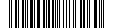 В соответствии с подпунктом «д» пункта 7 статьи 1 Федерального закона от 2 августа 2019 года № 278-ФЗ «О внесении изменений в Бюджетный кодекс Российской Федерации и отдельные законодательные акты Российской Федерации в целях совершенствования правового регулирования отношений в сфере государственных (муниципальных) заимствований, управления государственным (муниципальным) долгом и государственными финансовыми активами Российской Федерации и признании утратившим силу Федерального закона «Об особенностях эмиссии и обращения государственных и муниципальных ценных бумаг»ПОСТАНОВЛЯЮ:1. Признать утратившими силу постановления Администрации ЗАТО Северск:1) от 15.02.2011 № 233 «О Порядке проведения реструктуризации обязательств (задолженности) по бюджетным кредитам»;2) от 09.03.2011 № 381 «О внесении изменений в Постановление Администрации ЗАТО Северск от 15.02.2011 № 233»;3) от 17.04.2014 № 900 «О внесении изменений в Постановление Администрации ЗАТО Северск от 15.02.2011 № 233».2. Опубликовать постановление в средстве массовой информации «Официальный бюллетень Администрации ЗАТО Северск» и разместить на официальном сайте Администрации ЗАТО Северск в информационно-телекоммуникационной сети «Интернет» (https://зато-северск.рф).Версия: 112.03.2020 16:27:01О признании утратившими силу отдельных постановлений Администрации ЗАТО Северск Глава АдминистрацииН.В.ДиденкоЗаместитель Главы Администрации по экономике и финансам________________Л.В.Смольникова «______»______________2020 г.Заместитель Главы Администрации-Управляющий делами Администрации_________________В.В.Коваленко«______»______________2020 г.Заместитель Управляющегоделами Администрации_________________В.В.Бобров«______»______________2020 г.Начальник Финансового управления _________________Л.И.Овчаренко«______»______________2020 г.Председатель Правового комитета__________________Т.И.Солдатова«______»_______________2020 г.Начальник Общего отдела_________________О.В.Пантус«______»_______________2020 г.